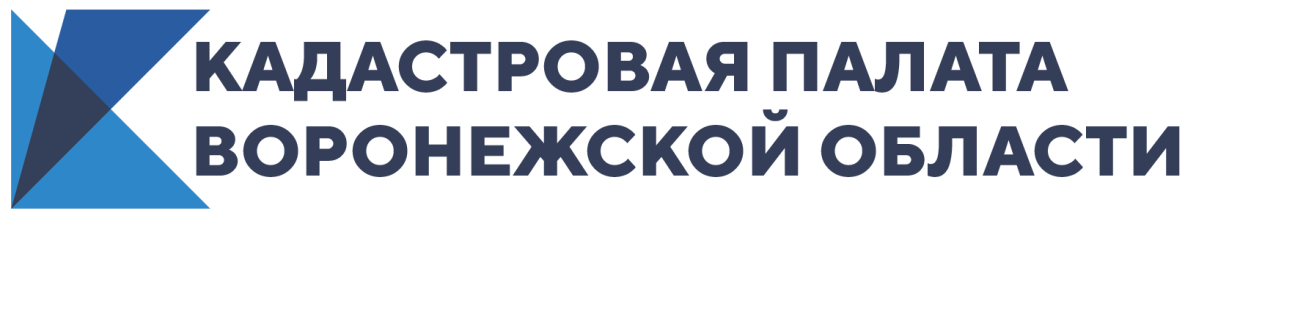 Кадастровая палата ответила на вопросы воронежцевКадастровая палата Воронежской области провела «горячую линию» по вопросам определения кадастровой стоимости. Размещаем наиболее интересные из них:Если у земельного участка несколько видов разрешенного использования, как определяется его кадастровая стоимость?Кадастровая стоимость земельного участка с более чем одним видом разрешенного использования определяется с применением соответствующего значения удельного показателя кадастровой стоимости земельных участков той категории земель и вида разрешенного использования земельного участка, для которого указанное значение является наибольшим, за исключением случаев, когда земельный участок предназначен в том числе для жилищного строительства, ведения личного подсобного хозяйства, садоводства, огородничества.Как узнать кадастровую стоимость объекта недвижимости?Сведения о кадастровой стоимости можно получить бесплатно в виде выписки из Единого государственного реестра недвижимости (ЕГРН) о кадастровой стоимости объекта недвижимости. Данные сведения предоставляются по запросу любых лиц.Также узнать кадастровую стоимость можно с помощью электронных сервисов Росреестра и Кадастровой палаты «Справочная информация по объектам недвижимости в режиме online» и «Публичная кадастровая карта».Как определяется кадастровая стоимость объекта незавершенного строительства?Кадастровая стоимость объекта незавершенного строительства с проектируемым назначением здания определяется путем умножения степени готовности объекта незавершенного строительства на среднее значение удельного показателя здания. В случае изменения степени готовности объекта незавершенного строительства, его кадастровая стоимость изменяется пропорционально изменению степени готовности. Хочу построить на своем земельном участке жилой дом, изменится ли кадастровая стоимость участка после его строительства?На кадастровую стоимость земельного участка влияют местоположение, площадь, категория земель и вид разрешенного использования земельного участка. Наличие на земельном участке объектов капитального строительства на величину его кадастровой стоимости не влияет.Контакты для СМИ Кадастровая палата Воронежской областител.: 8 (473) 327-18-92 (доб. 2429)press@36.kadastr.ru